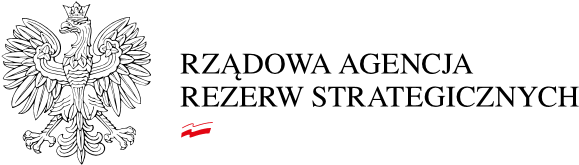 Warszawa, 17 lipca 2023 r. BZzp.261.79.2023 Informacja z otwarcia ofertDotyczy postępowania prowadzonego w trybie podstawowym, którego przedmiotem jest: Modernizacja parkingu w Szepietowie – nr referencyjny: BZzp.261.79.2023 Działając na podstawie art. 222 ust. 5 ustawy z dnia 11 września 2019 r. Prawo zamówień publicznych (Dz.U.2022 poz.1710, z późn. zm.) Zamawiający informuje, że do upływu terminu składania ofert, wpłynęły następujące oferty: Sekretarz Komisji Przetargowej(-) Bogdan Bator (podpis na oryginale)  Rządowa Agencja Rezerw Strategicznych, ul. Grzybowska 45, 00-844 Warszawa | www.rars.gov.pl 1/1 Nr oferty Wykonawca – nazwa, adres Cena brutto oferty 1 Sekobud Sp. z o.o.ul. Generała Tadeusza Kościuszki 40,25-316 KielceNIP 6572930134350 550,00 zł2PW Izbiccy Aneta IzbickaUl. Supraślska 16, 16-010 WasilkówNIP 9660635347149 096,90 zł